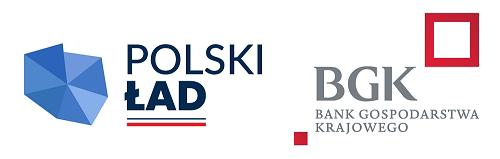 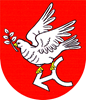 SPECYFIKACJA WARUNKÓW ZAMÓWIENIAzwana dalej (SWZ)Wykonanie robót budowlanych w ramach inwestycji pn. „Poprawa efektywności energetycznej wraz z wymianą instalacji w budynku Zespołu Szkół nr 2 przy              ul. Kilińskiego 31 w Golubiu-Dobrzyniu”Postępowanie o udzielenie zamówienia prowadzone jest na podstawie ustawy z dnia 11 września 2019 r. Prawo zamówień publicznych (Dz. U. z 2023r., poz. 1605 ze zm.) zwanej dalej ”ustawą Pzp”. Wartość szacunkowa zamówienia jest niższa od progów unijnych określonych na podstawie art. 3 ustawy Pzp.Termin składania ofert: 11.06.2024 r.Numer postępowania: SZP.272.5.2024                                           Starosta Golubsko-Dobrzyński     Jacek Foksiński                                                                                                       …………………………………….                                                                                                                         ZatwierdzonoGolub-Dobrzyń, 2024.05.271. NAZWA ORAZ ADRES ZAMAWIAJĄCEGONazwa Zamawiającego: Powiat Golubsko – Dobrzyński reprezentowany przez Zarząd Powiatu Golubsko-Dobrzyńskiego.REGON:		            871118550NIP: 			            5030054368Miejscowość		            87 – 400 Golub - DobrzyńAdres:			            ul. Plac 1000-leci 25Strona internetowa:	            http://www.bip.golub-dobrzyn.com.plGodziny urzędowania:              od poniedziałku do piątku od 7.30 do 15.30. Wszelką korespondencję związaną z niniejszym postępowaniem należy kierować na adres:Starostwo Powiatowe w Golubiu - Dobrzyniu, ul. Plac 1000-lecia 25, 87 – 400 Golub - Dobrzyń lub na adres poczty elektronicznej: l.mazurkiewicz@golub-dobrzyn.com.pl Do kontaktowania się z Wykonawcami Zamawiający upoważnia: Procedura : Łukasz Mazurkiewicz, Starostwo Powiatowe w Golubiu-Dobrzyniu.ul. Plac 1000-lecia 25, 87-400 Golub-Dobrzyń, tel. 56 683 53 80, 81e-mail: l.mazurkiewicz@golub-dobrzyn.com.plPrzedmiot zamówienia: Rafał Karaszewski kierownik Wydziału Techniczno-Inwestycyjnego, Starostwo Powiatowe w Golubiu-Dobrzyniu ul. Plac 1000-lecia 25, 87-400 Golub-Dobrzyń tel. 56 683 53 80, 81e-mail: r.karaszewski@golub-dobrzyn.com.pl2. TRYB UDZIELENIA ZAMÓWIENIAPostępowanie o udzielenie zamówienia prowadzone jest w trybie Podstawowym bez negocjacji, o którym mowa w art. 275 pkt 1 ustawy Pzp.3. INFORMACJE OGÓLNE3.1. Komunikacja w postępowaniu:Komunikacja w postępowaniu o udzielenie zamówienia w tym składanie ofert, wymiana informacji oraz przekazywanie dokumentów lub oświadczeń między zamawiającym a wykonawcą, z uwzględnieniem wyjątków określonych w ustawie, odbywa się przy użyciu środków komunikacji elektronicznej.W niniejszym postępowaniu komunikacja między Zamawiającym a Wykonawcami odbywa się przy użyciu środków komunikacji elektronicznej, za pośrednictwem platformy on-line działającej pod adresem https://platformazakupowa.pl/sp_golub_dobrzyn (dalej jako: ”Platforma”). Wszelkie zmiany i wyjaśnienia treści SWZ oraz inne dokumenty zamówienia bezpośrednio związane z postępowaniem o udzielenie zamówienia dostępne będą na Platformie.3.2. Wizja lokalna – Zamawiający nie przewiduje obowiązku odbycia przez Wykonawcę wizji lokalnej lub sprawdzenia przez Wykonawcę dokumentów niezbędnych do realizacji zamówienia.3.3. Zaliczki na poczet wykonania zamówienia – Zamawiający nie przewiduje udzielenia zaliczek na poczet wykonania zamówienia.3.4. Katalogi elektroniczne – Zamawiający nie wymaga złożenia ofert w postaci katalogów elektronicznych.3.5. Do spraw nieuregulowanych w niniejszej SWZ mają zastosowanie przepisy ustawy z dnia 11 września 2019 roku Prawo zamówień publicznych (Dz. U. z 2023r., poz. 1650 ze zm.).3.6 Przedmiotowe zadanie jest współfinansowane ze środków Rządowego Fundusz Polski Ład: Program Inwestycji Strategicznych.4. OPIS PRZEDMIOTU ZAMÓWIENIA4.1. Przedmiotem zamówienia jest Wykonanie robót budowlanych w ramach inwestycji pn. „Poprawa efektywności energetycznej wraz z wymianą instalacji w budynku Zespołu Szkół nr 2 przy ul. Kilińskiego 31 w Golubiu-Dobrzyniu.”4.2. Opis zadania:1) Przedmiotem projektu jest wykonanie kompleksowych robót budowlanych w budynku Zespołu Szkół nr 2 przy ul. Kilińskiego 31 w Golubiu-Dobrzyniu zmierzających do poprawy efektywności energetycznej budynku wraz z wymianą niezbędnych instalacji, wymianą źródła ciepła na ekologiczne, pracami elewacyjnymi, niezbędną wymianą stolarki okiennej i drzwiowej (wewnętrznej i zewnętrznej) wraz z niezbędnymi robotami budowalnymi. Dzięki realizacji projektu w budynku zatrzymany zostanie proces jego powolnej degradacji. Przyznane dofinansowanie pozwoli ograniczyć straty ciepła i pozwoli zmniejszyć rachunki za ciepło i energię elektryczną. Prace budowlane przeprowadzone w budynku niewątpliwie zwiększą standard korzystania z budynku szkoły dla uczniów i nauczycieli. Wymiana źródła ciepła wpłynie korzystnie na ochronę środowiska, gdyż ogrzewanie węglowe zostanie zastąpione bardziej ekologicznym sposobem ogrzewania budynku.2) Szczegółowy opis przedmiotu zamówienia oraz planowany zakres robót do wykonania ujęty jest w przedmiarach robót oraz dokumentacji projektowej i specyfikacjach technicznych wykonania i odbioru robót stanowiących załącznik nr 7 do SWZ;3) Ponadto Zamawiający informuje, że załączone przedmiary robót, z uwagi na fakt, że rozliczenie między Zamawiającym, a Wykonawcą odbywać się będzie w oparciu o cenę ryczałtową, mają jedynie charakter pomocniczy do opisu przedmiotu zamówienia. 4.3. Rozwiązania równoważne:Dopuszczenie złożenia oferty zawierającej materiały lub urządzenia równoważne.1) W przypadku wystąpienia w dokumentacji projektowej/specyfikacji odniesień do norm, europejskich ocen technicznych, aprobat, specyfikacji technicznych i systemów referencji technicznych dopuszcza się rozwiązania równoważne i należy je czytać wraz z określeniem „lub równoważne”. Jeżeli Wykonawca proponuje rozwiązania wykonania przedmiotu zamówienia równoważne w stosunku do norm, europejskich ocen technicznych, specyfikacji technicznych i systemów referencji technicznych wymaganych w opisie przedmiotu zamówienia obowiązany jest udowodnić, że proponowane rozwiązania w równoważnym stopniu spełniają wymagania określone w opisie przedmiotu zamówienia. W przypadku wystąpienia w dokumentacji projektowej/specyfikacji odniesień do znaków towarowych, patentów lub pochodzenia, źródła lub szczególnego procesu charakteryzującego produkty należy je czytać wraz z określeniem „lub równoważne”. Zamawiający dopuszcza składanie ofert równoważnych, a wszelkie towary określone w dokumentacji pochodzące od konkretnych producentów, określają minimalne parametry jakościowe i cechy użytkowe, jakim muszą odpowiadać towary, aby spełnić wymagania stawiane przez Zamawiającego. Poprzez zapis, dot. minimalnych parametrów jakościowych wymagań, Zamawiający rozumie wymagania towarów zawarte w ogólnie dostępnych źródłach, katalogach, stronach internetowych producentów. Operowanie przykładowymi nazwami producenta, ma jedynie na celu doprecyzowanie poziomu oczekiwań Zamawiającego w stosunku do określonego rozwiązania. Zamawiający przy opisie przedmiotu zamówienia wskazując oznaczenie konkretnego producenta (dostawcy) lub konkretny produkt, dopuszcza jednocześnie produkty równoważne o parametrach jakościowych i cechach użytkowych co najmniej na poziomie parametrów wskazanego produktu, uznając tym samym każdy produkt o wskazanych parametrach lub lepszych. Posługiwanie się nazwami producentów/produktów ma wyłącznie charakter przykładowy. Wykonawca który zastosował produkt równoważny, ma obowiązek udowodnić w ofercie, że proponowane przez niego rozwiązania w równoważnym stopniu spełniają wymagania określone w opisie przedmiotu zamówienia.Dla powyższej sytuacji Zamawiający opracował wyciąg z dokumentacji projektowej zawierającej wykaz materiałów i urządzeń z parametrami równoważności znajdujący się w załącznik nr 7 – dokumentacja projektowa.2)	Zamawiający dopuszcza możliwość zaoferowania przez Wykonawcę materiałów i urządzeń równoważnych w stosunku do wskazanych w dokumentacji projektowej i STWiORB pod warunkiem, że zagwarantują one realizację robót w zgodzie z uzyskanym pozwoleniem na budowę, zapewnią uzyskanie parametrów technicznych nie gorszych od założonych w dokumentacji projektowej i STWiORB. 3)	Obowiązek wykazania równoważności oferty spoczywa na Wykonawcy pod rygorem jej odrzucenia na podstawie art. 226 ust. 1 pkt 5 Pzp.4.4. Wspólny słownik zamówień:45000000-7 Roboty budowlane45262522-6 Roboty murarskie45311200-2 Roboty w zakresie instalacji elektrycznych45332000-3 Roboty instalacyjne wodne i kanalizacyjne45331000-6 Instalowanie urządzeń grzewczych, wentylacyjnych i klimatyzacyjnych4.5. Zamawiający nie dokonuje podziału zamówienia na części i tym samym nie dopuszcza składania ofert częściowych. Oferty nie zawierające pełnego zakresu przedmiotu zamówienia zostaną odrzucone.4.6. Powody niedokonania podziału zamówienia na części – brak możliwości podziału zamówienia na części, ponieważ pod względem technicznym, organizacyjnym i ekonomicznym tworzy nierozerwalną całość.4.7. Informacje dotyczące oferty wariantowej, o której mowa w art. 92 ustawy Pzp – Zamawiający nie dopuszcza składania ofert wariantowych. 4.8. Zgodnie z art. 95 Pzp Zamawiający określa następujące wymagania dotyczące zatrudniania przez Wykonawcę lub podwykonawcę na podstawie stosunku pracy osób wykonujących wskazane przez zamawiającego czynności w zakresie realizacji zamówienia, jeżeli wykonanie tych czynności polega na wykonywaniu pracy w sposób określony w art. 22 § 1 ustawy z dnia 26 czerwca 1974 r. - Kodeks pracy (Dz.U. z 2019 r. poz. 1040, 1043 i 1495) :Wszystkie osoby uczestniczące w realizacji przedmiotu zamówienia świadczące roboty budowlane lub usługi, muszą być zatrudnione na podstawie stosunku pracy. W przypadku osób fizycznych prowadzącym działalność gospodarczą, które są Wykonawcą lub podwykonawcą zamówienia i osobiście będą wykonywały określone czynności wchodzące w zakres zamówienia, obowiązek zatrudnienia na umowę o pracę nie obowiązuje.Na podstawie stosunku pracy muszą być zatrudnione osoby wykonujące następujące czynności:roboty ogólnobudowlane, roboty instalacyjne.Sposób dokumentowania zatrudnienia osób, o których mowa w art. 95: Wykonawca przed podpisaniem umowy przedłoży Zamawiającemu oświadczenie, że osoby uczestniczące w realizacji przedmiotu zamówienia, poza wskazanymi powyżej będą zatrudnione na podstawie umowy o pracę, zarówno przez Wykonawcę jak i podwykonawcę. Uprawnienia Zamawiającego w zakresie kontroli spełniania przez Wykonawcę wymagań, o których mowa w art. 95 Pzp oraz sankcji z tytułu niespełnienia tych wymagań: Uprawnienia i sankcje, o których mowa powyżej  określone zostały we wzorze umowy stanowiącym Załącznik Nr 6 do SWZ. 5. INFORMACJA O PRZEWIDYWANYCH ZAMÓWIENIACH, O KTÓRYCH MOWA W ART. 214 UST 1 PKT 7 USTAWY PZP.Zamawiający nie przewiduje udzielenia zamówień, o których mowa w art. 214 ust. 1 pkt 7 ustawy Pzp.6. TERMIN WYKONANIA ZAMÓWIENIA1) Termin zakończenia robót – 31.07.2025 r.7. INFORMACJA O WARUNKACH UDZIAŁU W POSTĘPOWANIU7.1. O udzielenie zamówienia mogą ubiegać się Wykonawcy, którzy nie podlegają wykluczeniu oraz spełniają warunki udziału w postępowaniu i wymagania określone w niniejszej SWZ.7.2. Zamawiający, na podstawie art. 112 ustawy Pzp określa następujące warunki udziału w postępowaniu dotyczące:zdolności do występowania w obrocie gospodarczym: Zamawiający nie określa tego warunku.uprawnień do prowadzenia określonej działalności gospodarczej lub zawodowej o ile wynika to z odrębnych przepisów:  Zamawiający nie określa tego warunku.sytuacji ekonomicznej lub finansowej: Zamawiający nie określa tego warunku.zdolności technicznej lub zawodowej:  Zamawiający wymaga aby, Wykonawca:Wykazał się wykonaniem, nie wcześniej niż w okresie ostatnich 5 lat przed upływem terminu składania ofert (a jeżeli okres prowadzenia działalności jest krótszy – w tym okresie), co najmniej 2 roboty budowlane, obejmującej swym zakresem remont, budowę, przebudowę budynków wraz z instalacją, o wartości robót nie mniejszej niż 2 000 000,00 zł brutto każda.8. PODSTAWY WYKLUCZENIA WYKONAWCY Z POSTĘPOWANIA8.1. Zamawiający wykluczy z postępowania o udzielenie zamówienia Wykonawcę, wobec którego zachodzą podstawy wykluczenia, o których mowa w art. 108 ust.1 ustawy Pzp.8.2. Wykluczenie Wykonawcy następuje na okresy, o których mowa w art. 111 ustawy Pzp.8.3. Wykonawca nie podlega wykluczeniu w okolicznościach określonych w art. 108 ust. 1 pkt 1, 2 i 5 ustawy Pzp, jeżeli udowodni Zamawiającemu, że spełnił łącznie przesłanki określone w art. 110 ust. 2 ustawy Pzp.8.4. Zamawiający oceni, czy podjęte przez Wykonawcę czynności, określone w pkt 8.3 SWZ są wystarczające do wykazania jego rzetelności, uwzględniając wagę i szczególne okoliczności czynu Wykonawcy, a jeżeli uzna, że nie są wystarczające, wykluczy Wykonawcę.8.5. Zamawiający może wykluczyć Wykonawcę na każdym etapie postępowania, ofertę Wykonawcy wykluczonego uznaje się za odrzuconą.9. INFORMACJA O PODMIOTOWYCH SRODKACH DOWODOWYCH9.1.Wykonawca wraz z ofertą zobowiązany jest złożyć:1) wypełniony formularz ofertowy, stanowiący załącznik nr 1 do SWZ;2) aktualne dokumenty potwierdzające status prawny Wykonawcy, np. odpis w właściwego rejestru lub z centralnej ewidencji i informacji o działalności gospodarczej – sporządzone nie wcześniej niż 3 miesiące przed ich złożeniem. Oferta nie musi zawierać tych dokumentów przypadku wskazania przez Wykonawcę, że są one dostępne w formie elektronicznej pod określonymi  adresami internetowymi ogólnodostępnych i bezpłatnych baz danych. Upoważnienie osób podpisujących ofertę musi bezpośrednio wynikać z ww. dokumentów. Oznacza to, że jeżeli upoważnienie takie nie wynika wprost z ww. dokumentów to do oferty należy dołączyć stosowne pełnomocnictwo w formie oryginału lub kserokopii potwierdzonej notarialnie;3) Pełnomocnictwo ustanowione do reprezentowania Wykonawców wspólnie ubiegających się o udzielenie zamówienia publicznego4) Wykonawca, który w celu spełnienia warunku udziału w postępowaniu, będzie polegał na zdolnościach podmiotów udostępniających zasoby, to zgodnie z art. 118 ust. 3 ustawy Pzp musi złożyć wraz z ofertą – załącznik nr 5 do SWZ zobowiązanie podmiotów udostępniających zasoby do oddania mu do dyspozycji te zasoby na potrzeby realizacji zamówienia lub inny podmiotowy środek dowodowy potwierdzający, że Wykonawca realizując zamówienie, będzie dysponował niezbędnymi zasobami tych podmiotów. Zgodnie z art. 118 ust 4 ustawy Pzp, zobowiązanie podmiotu udostępniającego zasoby musi potwierdzać, że stosunek łączący Wykonawcę z podmiotami udostępniającymi zasoby gwarantuje rzeczywisty dostęp do tych podmiotów oraz musi określać w szczególności:a) zakres dostępnych Wykonawcy zasobów podmiotu udostępniającego zasoby,b) sposób i okres udostępnienia te zasoby przy wykonywaniu zamówienia,c) czy i w jakim zakresie podmiot udostępniający zasoby, na zdolnościach, którego Wykonawca polega w odniesieniu do warunków udziału w postępowaniu dotyczących wykształcenia, kwalifikacji zawodowych lub doświadczenia, zrealizuje roboty, których wskazane zdolności dotyczą.Podmiot, który zobowiązał się do udostępnienia zasobów, odpowiada solidarnie z Wykonawcą, który polega na jego sytuacji finansowej lub ekonomicznej za szkodę poniesioną przez Zamawiającego powstałą wskutek nieudostępnienia tych zasobów, chyba, że za nieudostępnienie zasobów podmiot ten nie ponosi winy.5) Wypełniony załącznik nr 2 do SWZ, stanowiący oświadczenia składane na podstawie art. 125 ust. 1 ustawy Pzp odpowiednio: Wykonawcy, każdego ze wspólników konsorcjum (w przypadku składania oferty wspólnej), podmiotów na zasoby, których powołuje się Wykonawca w celu spełnienia warunków udziału w postępowaniu, dotyczące spełnienia warunku udziału w postępowaniu, o którym mowa w pkt 7 SWZ oraz przesłanek wykluczenia z postępowania, o których mowa w pkt 8 SWZ.9.2. Zamawiający przed wyborem najkorzystniejszej oferty wezwie Wykonawcę, którego oferta została najwyżej oceniona, (w przypadku gdy Wykonawca polega na zdolnościach innych podmiotów również te podmioty z wyłączeniem pkt 1) do złożenia w wyznaczonym terminie, nie krótszym niż 5 dni, aktualnych na dzień złożenia, następujących podmiotowych środków dowodowych:1) Wykaz robót budowlanych zgodny z wzorem zamieszczonym w załączniku nr 3 do SWZ, spełniających wymagania określone w pkt 7.2.4) a) SWZ wraz z podaniem ich rodzaju, wartości, daty i miejsca wykonania oraz podmiotów, na rzecz których roboty te zostały wykonane, oraz załączeniem dowodów określających, czy te roboty budowlane zostały wykonane należycie, przy czym dowodami, o których mowa są referencje bądź inne dokumenty sporządzone przez podmiot, na rzecz którego roboty budowlane zostały wykonane, a jeżeli Wykonawca z przyczyn niezależnych od niego nie jest w stanie uzyskać tych dokumentów – inne odpowiednie dokumenty;Jeżeli wykonawca powołuje się na doświadczenie w realizacji robót budowlanych, wykonywanych wspólnie z innymi wykonawcami, wykaz o którym mowa w 9.2.1), dotyczy robót budowlanych, w których wykonaniu wykonawca ten bezpośrednio uczestniczył.9.3. Jeżeli Wykonawca ma siedzibę lub miejsce zamieszkania poza granicami Rzeczypospolitej Polskiej, zamiast dokumentów, o których mowa w pkt 9.1.2) SWZ, składa dokumenty, wystawione w kraju, w którym Wykonawca ma siedzibę lub miejsce zamieszkania lub miejsce zamieszkania ma osoba, której dotyczy informacja albo dokument, potwierdzające, że: nie otwarto jego likwidacji ani nie ogłoszono upadłości, jego aktywami nie zarządza likwidator lub sąd, nie zawarł układu z wierzycielami, jego działalność gospodarcza nie jest zawieszona ani nie znajduje się on w innej tego rodzaju sytuacji wynikającej z podobnej procedury przewidzianej w przepisach miejsca wszczęcia tej procedury, oraz zaświadczenie albo inny dokument potwierdzający, że wykonawca nie naruszył obowiązków dotyczących płatności podatków, opłat lub składek na ubezpieczenia społeczne lub zdrowotne - wystawione nie wcześniej niż 3 miesiące przed jego złożeniem.9.4. Jeżeli w kraju, w którym wykonawca ma siedzibę lub miejsce zamieszkania lub miejsce zamieszkania ma osoba, której dokument dotyczy, nie wydaje się dokumentów, o których mowa w pkt 9.1.2) lub gdy dokumenty te nie odnoszą się do wszystkich przypadków, zastępuje się je odpowiednio w całości lub w części dokumentem zawierającym odpowiednio oświadczenie wykonawcy, ze wskazaniem osoby albo osób uprawnionych do jego reprezentacji, lub oświadczenie osoby, której dokument miał dotyczyć, złożone pod przysięgą, lub jeżeli w kraju w którym wykonawca ma siedzibę lub miejsce zamieszkania nie ma przepisów o oświadczeniu pod przysięgą, złożone przed organem sądowym, lub administracyjnym, notariuszem, organem samorządu zawodowego lub gospodarczego właściwym ze względu na siedzibę lub miejsce zamieszkania wykonawcy lub miejsce zamieszkania tej osoby. Przepisy dotyczące daty wystawienia dokumentów stosuje się odpowiednio. W przypadku wątpliwości co do treści dokumentu złożonego przez wykonawcę, zamawiający może zwrócić się do właściwych organów odpowiednio kraju, w którym wykonawca ma siedzibę lub miejsce zamieszkania lub miejsce zamieszkania ma osoba, której dokument dotyczy, o udzielenie niezbędnych informacji dotyczących tego dokumentu. 9.5. Jeżeli jest to niezbędne do zapewnienia odpowiedniego przebiegu postępowania o udzielenie zamówienia, Zamawiający może na każdym etapie postępowania, wezwać Wykonawców do złożenia wszystkich lub niektórych podmiotowych i przedmiotowych środków dowodowych, aktualnych na dzień ich złożenia.9.6. Jeżeli znajdą uzasadnione podstawy do uznania, że złożone uprzednio podmiotowe i przedmiotowe środki dowodowe nie są już aktualne, Zamawiający może w każdym czasie wezwać Wykonawcę do złożenia wszystkich lub niektórych podmiotowych i przedmiotowych środków dowodowych, aktualnych na dzień ich złożenia.9.7 Wykonawca nie jest zobowiązany do złożenia podmiotowych środków dowodowych, które Zamawiający posiada, jeżeli Wykonawca wskaże te środki oraz potwierdzi ich prawidłowość i aktualność.9.8. Podmiotowe i przedmiotowe środki dowodowe oraz inne dokumenty lub oświadczenia Wykonawca składa, pod rygorem nieważności, w formie elektronicznej lub w postaci elektronicznej opatrzonej kwalifikowanym podpisem elektronicznym, podpisem zaufanym lub elektronicznym podpisem osobistym.9.9. Dokumenty sporządzone w języku obcym są składane wraz z tłumaczeniem na język polski.10. INFORMACJA O PRZEDMIOTOWYCH SRODKACH DOWODOWYCH10.1 Zamawiający nie wymaga złożenia przedmiotowych środków dowodowych.11. INFORMACJA DLA WYKONAWCÓW ZAMIERZAJĄCYCH POWIERZYĆ WYKONANIE CZĘSCI ZAMÓWIENIA PODWYKONAWCOM11.1. Wykonawca może powierzyć wykonanie części zamówienia podwykonawcy. 11.2. Zamawiający żąda wskazania przez wykonawcę, w ofercie, części zamówienia, których wykonanie zamierza powierzyć podwykonawcom, oraz podania nazw ewentualnych podwykonawców, jeżeli są już znani.11.3. W przypadku zamówień na roboty budowlane oraz usługi, które mają być wykonane w miejscu podlegającym bezpośredniemu nadzorowi zamawiającego, zamawiający żąda, aby przed przystąpieniem do wykonania zamówienia wykonawca podał nazwy, dane kontaktowe oraz przedstawicieli, podwykonawców zaangażowanych w takie roboty budowlane lub usługi, jeżeli są już znani. Wykonawca zawiadamia zamawiającego o wszelkich zmianach w odniesieniu do informacji, o których mowa w zdaniu pierwszym, w trakcie realizacji zamówienia, a także przekazuje wymagane informacje na temat nowych podwykonawców, którym w późniejszym okresie zamierza powierzyć realizację robót budowlanych lub usług.11.4. Jeżeli zmiana albo rezygnacja z podwykonawcy dotyczy podmiotu, na którego zasoby wykonawca powoływał się, na zasadach określonych w art. 118 ust. 1 Pzp, w celu wykazania spełniania warunków udziału w postępowaniu, wykonawca jest obowiązany wykazać zamawiającemu, że proponowany inny podwykonawca lub wykonawca samodzielnie spełnia je w stopniu nie mniejszym niż podwykonawca, na którego zasoby wykonawca powoływał się w trakcie postępowania o udzielenie zamówienia. Przepis art. 122 Pzp stosuje się odpowiednio.11.5. Zamawiający nie zastrzega obowiązku osobistego wykonania kluczowych części zamówienia przez Wykonawcę.12. INFORMACJA DLA WYKONAWCÓW WSPÓLNIE UBIEGAJĄCYCH SIĘ O UDZIELENIE ZAMÓWIENIA12.1. Wykonawcy mogą wspólnie ubiegać się o udzielenie zamówienia. W takim przypadku Wykonawcy zobowiązani są do ustanowienia pełnomocnika do reprezentowania ich w postępowaniu o udzielenie zamówienia albo do reprezentowania w postępowaniu i zawarcia umowy w sprawie zamówienia publicznego.12.2. Pełnomocnictwo należy dołączyć do oferty i powinno ono zawierać w szczególności wskazanie:a) postępowania o udzielenie zamówienia publicznego, którego dotyczy,b) wszystkich Wykonawców ubiegających się wspólnie o udzielenie zamówienia,c) ustanowienie pełnomocnika oraz zakresu jego umocowania.12.3. W przypadku wspólnego ubiegania się o zamówienie przez Wykonawców, dokument ”Oświadczenia o niepodleganiu wykluczeniu oraz spełnianiu warunków udziału”, o którym mowa w pkt. 9.1.5) SWZ, składa każdy z Wykonawców wspólnie ubiegających się o zamówienie. Oświadczenia te potwierdzają brak podstaw wykluczenia oraz spełnianie warunków udziału w postępowaniu w zakresie, w jakim każdy z Wykonawców wykazuje spełnianie warunków udziału w postępowaniu.12.4. Przepisy dotyczące wykonawcy stosuje się odpowiednio do wykonawców wspólnie ubiegających się o udzielenie zamówienia.12.5. W przypadku wspólnego ubiegania się o zamówienie przez Wykonawców:- warunek dotyczący wykształcenia, kwalifikacji zawodowych lub doświadczenia wykonawcy wspólnie ubiegający się o udzielenie zamówienia mogą polegać na zdolnościach tych z wykonawców, którzy wykonają roboty budowlane lub usługi, do realizacji których te zdolności są wymagane; - wykonawcy wspólnie ubiegający się o udzielenie zamówienia dołączają do oferty oświadczenie, z którego wynika, które roboty budowlane, dostawy lub usługi wykonają poszczególni wykonawcy;13. INFORMACJE O SPOSOBIE POROZUMIEWANIA SIĘ ZAMAWIAJĄCEGO                                                Z WYKONAWCAMI    13.1. Komunikacja w postępowaniu o udzielenie zamówienia, w tym składanie ofert, wymiana informacji         oraz przekazywanie dokumentów lub oświadczeń między Zamawiającym a Wykonawcą, z         uwzględnieniem wyjątków określonych w ustawie, odbywa się przy użyciu środków komunikacji         elektronicznej, o których mowa w ustawie z dnia 18 lipca 2002 r. o świadczeniu usług drogą elektroniczną (Dz. U. 2020 r. poz. 344 z późn. zm.).   13.2. W postępowaniu o udzielenie zamówienia o wartości mniejszej niż progi unijne ofertę, oświadczenie, o którym mowa w art. 125 ust. 1, składa się, pod rygorem nieważności, w formie  elektronicznej lub w postaci elektronicznej opatrzonej kwalifikowanym podpisem elektronicznym, podpisem zaufanym lub elektronicznym podpisem osobistym.    13.3. Komunikacja w postępowaniu odbywa się za pośrednictwem Platformy zakupowej pod adresem        https://platformazakupowa.pl/sp_golub_dobrzyn   13.4. W przypadku awarii platformy, Zamawiający może również kontaktować się z Wykonawcami za         pośrednictwem poczty elektronicznej – email: l.mazurkiewicz@golub-dobrzyn.com.pl a wszelkie informacje odnośnie postępowania zostaną umieszczone na stronie internetowej zamawiającego:              http://www.bip.golub-dobrzyn.com.pl.   13.5. Regulamin korzystania z Platformy Zakupowej znajduje się pod adresem:        https://platformazakupowa.pl/strona/1-regulamin    13.6. Zamawiający informuje, że instrukcje korzystania z Platformy Zakupowej dotyczące w  szczególności logowania, pobierania dokumentacji, składania wniosków o wyjaśnienie treści SWZ, składania ofert oraz innych czynności, podejmowanych w niniejszym postepowaniu przy użyciu Platformy Zakupowej znajdują się w zakładce „Instrukcje dla Wykonawców” na stronie  http://platformazakupowa.pl/strona/45-instrukcje    13.7. Minimalne wymagania techniczne umożliwiające korzystanie ze Strony platformazakupowa.pl to         przeglądarka internetowa Internet Explorer, Chrome i FireFox w najnowszej dostępnej wersji, z włączoną obsługą języka Javascript, akceptująca pliki typu „cookies” oraz łącze internetowe o przepustowości co najmniej 256 kbit/s. platformazakupowa.pl jest zoptymalizowana dla mniejszej rozdzielczości ekranu 1024x768 pikseli.14. OPIS SPOSOBU UDZIELANIA WYJAŚNIEŃ TRESCI SWZ14.1. Wykonawca może zwrócić się do Zamawiającego z wnioskiem o wyjaśnienie treści SWZ, przekazanym za pośrednictwem Platformy.14.2. Zamawiający udzieli wyjaśnień niezwłocznie, jednak nie później niż na 2 dni przed upływem terminu składania ofert, pod warunkiem, że wniosek o wyjaśnienie treści SWZ wpłynął do Zamawiającego nie później niż na 4 dni przed upływem terminu składania ofert.14.3. Jeżeli wniosek o wyjaśnienie treści SWZ nie wpłynie w terminie, o którym mowa w punkcie powyżej, Zamawiający nie ma obowiązku udzielania wyjaśnień SWZ.14.4. Przedłużenie terminu składania ofert, nie wpływa na bieg terminu składania wniosku o wyjaśnienie treści SWZ.14.5. Treść zapytań wraz z wyjaśnieniami Zamawiający udostępni na Platformy zakupowej pod adresem        https://platformazakupowa.pl/sp_golub_dobrzyn, bez ujawniania źródła zapytania.14.6. W uzasadnionych przypadkach Zamawiający może przed upływem terminu składania ofert zmienić treść SWZ. Dokonaną zmianę treści SWZ Zamawiający udostępni na Platformy zakupowej pod adresem        https://platformazakupowa.pl/sp_golub_dobrzyn.15. WYMAGANIA DOTYCZĄCE WADIUM15.1. Wykonawca jest zobowiązany przed upływem terminu składania ofert do wniesienia wadium                                  w wysokości 20 000,00  zł (słownie: dwadzieścia tysięcy złotych 00/100).15.2. Dopuszcza się wnoszenie wadium w formach przewidzianych w art. 97 ust. 7 pkt 1-4 ustawy Pzp.15.3. W przypadku wnoszenia wadium w pieniądzu, należy dokonać wpłaty przelewem na rachunek bankowy 67 9551 0002 0105 2126 2000 0015 w Banku Spółdzielczym w Piotrkowie Kujawskim Oddział Zbójno              z dopiskiem WADIUM - „Poprawa efektywności energetycznej wraz z wymianą instalacji w budynku Zespołu Szkół nr 2 przy ul. Kilińskiego 31 w Golubiu-Dobrzyniu” w terminie umożliwiającym jego zaewidencjonowanie na koncie zamawiającego przed upływem terminu składania ofert.15.4. Wadium wnoszone w formie gwarancji lub poręczenia wykonawca przekazuje zamawiającemu w formie oryginału w postaci dokumentu elektronicznego podpisanego kwalifikowanym podpisem elektronicznym przez wystawcę poręczenia lub gwarancji oraz powinno zawierać:a) wskazanie Beneficjenta poręczenia lub gwarancji, którym musi być Powiat Golubsko-Dobrzyńskib) nazwę i adres siedziby Wykonawcy,c) kwotę i termin ważności gwarancji/poręczenia,d) bezwarunkowe zobowiązanie wystawcy poręczenia lub gwarancji do zapłaty kwoty wadium, na pierwsze pisemne żądanie Zamawiającego, w sytuacjach określonych w art. 98 ust. 6 ustawy Pzp.15.5. Zamawiający zatrzyma wadium wraz z odsetkami, a w przypadku wadium wniesionego w formie gwarancji lub poręczenia, wystąpi odpowiednio do gwaranta lub poręczyciela z żądaniem zapłaty wadium, w przypadkach określonych w art. 98 ust. 6 ustawy Pzp.15.6. Zamawiający zwraca lub zatrzymuje wadium na zasadach określonych w art. 98 ust. 1-5 ustawy Pzp.16. TERMIN ZWIĄZANIA OFERTĄ16.1. Wykonawca jest związany ofertą do dnia 10.07.2024 r., przy czym pierwszym dniem terminu związania ofertą jest dzień,  w którym upływa termin składania ofert. 16.2. W przypadku gdy wybór najkorzystniejszej oferty nie nastąpi przed upływem terminu związania      ofertą określonego w dokumentach zamówienia, Zamawiający przed upływem terminu związania ofertą zwróci się jednokrotnie do Wykonawców o wyrażenie zgody na przedłużenie tego terminu o wskazywany przez niego okres, nie dłuższy niż 30 dni. 16. 3. Przedłużenie terminu związania ofertą, o którym mowa w ust. 2, wymaga złożenia przez Wykonawcę pisemnego oświadczenia o wyrażeniu zgody na przedłużenie terminu związania ofertą.16.4. Przedłużenie terminu związania ofertą, następuje wraz z przedłużeniem okresu ważności wadium albo, jeżeli nie jest to możliwe, z wniesieniem nowego wadium na przedłużony okres związania ofertą.17. OPIS SPOSOBU PRZYGOTOWYWANIA OFERT17.1. Wykonawca może złożyć tylko jedną ofertę.17.2. Treść oferty musi być zgodna z wymaganiami Zamawiającego określonymi w niniejszej SWZ.17.3. Rozliczenie między Wykonawcą, a Zamawiającym będzie odbywało się na podstawie ceny ryczałtowej podanej w ofercie. Oferta oraz pozostałe oświadczenia i dokumenty, dla których Zamawiający określił wzory w formie formularzy, powinny być sporządzone zgodnie z tymi wzorami.17.4. Oferta wraz ze stanowiącymi jej integralną część załącznikami musi być sporządzona w języku polskim i złożona pod rygorem nieważności w formie elektronicznej lub w postaci elektronicznej, za pośrednictwem Platformy oraz podpisana kwalifikowanym podpisem elektronicznym, podpisem zaufanym lub elektronicznym podpisem osobistym przez osobę (osoby) uprawnione do reprezentowania Wykonawcy, zgodnie z formą reprezentacji określoną w dokumentach rejestrowych. Jeżeli umocowanie dla osób podpisujących ofertę nie wynika z dokumentów rejestrowych, Wykonawca do oferty powinien dołączyć dokument pełnomocnictwa udzielonego przez osoby uprawnione Pełnomocnictwo powinno zostać złożone w formie elektronicznej lub w postaci elektronicznej opatrzonej kwalifikowanym podpisem elektronicznym, podpisem zaufanym, lub elektronicznym podpisem osobistym albo w elektronicznej kopii dokumentu poświadczonej notarialnie za zgodność z oryginałem przy użyciu kwalifikowanego podpisu elektronicznego.17.5. Zamawiający informuje, iż zgodnie z art. 18 ust. 3 ustawy Pzp, nie ujawnia się informacji stanowiących tajemnicę przedsiębiorstwa, w rozumieniu przepisów ustawy z dnia 16 kwietnia 1993 r. o zwalczaniu nieuczciwej konkurencji (Dz. U. z 2020 r., poz. 1913), zwanej dalej „ustawą o zwalczaniu nieuczciwej konkurencji” jeżeli Wykonawca:a) wraz z przekazaniem takich informacji, zastrzegł, że nie mogą być one udostępnione,b) wykazał, załączając stosowne uzasadnienie, iż zastrzeżone informacje stanowią tajemnicę przedsiębiorstwa.Zaleca się, aby uzasadnienie o którym mowa powyżej było sformułowane w sposób umożliwiający jego udostępnienie pozostałym uczestnikom postępowania. Wykonawca nie może zastrzec informacji, o których mowa w art. 222 ust. 5 ustawy Pzp.17.6. Opis sposobu przygotowania oferty składanej w formie elektronicznej lub w postaci elektronicznej znajduje się na stronie postępowania na Platformie.17.7. Do upływu terminu składania ofert, Wykonawca, za pośrednictwem Platformy, może wycofać złożoną ofertę postępując zgodnie z instrukcją znajdującą się na stronie postępowania.17.8. Zamawiający nie przewiduje zwrotu kosztów udziału w postępowaniu. Wykonawca ponosi wszelkie koszty związane z przygotowaniem i złożeniem oferty.18. SPOSÓB ORAZ TERMIN SKŁADANIA OFERT18.1. Ofertę wraz z załącznikami, należy złożyć za pośrednictwem Platformy zakupowej w terminie do dnia 11.06.2024 r. do godz. 11:00.19. TERMIN OTWARCIA OFERT19.1. Otwarcie ofert nastąpi w dniu: 11.06.2024 r. o godz. 12:00, za pośrednictwem Platformy.19.2. Zamawiający, najpóźniej przed otwarciem ofert, udostępni na Platformie zakupowej informację                       o kwocie, jaką zamierza przeznaczyć na sfinansowanie zamówienia.19.3. Niezwłocznie po otwarciu ofert, Zamawiający zamieści na Platformie zakupowej prowadzonego postępowania informacje o:a) nazwach albo imionach i nazwiskach oraz siedzibach lub miejscach prowadzonej działalności gospodarczej bądź miejscach zamieszkania Wykonawców, których oferty zostały otwarte,b) cenach lub kosztach zawartych w ofertach.20. OPIS SPOSOBU OBLICZENIA CENY20.1. W ofercie Wykonawca zobowiązany jest podać cenę za wykonanie całego przedmiotu zamówienia                    w złotych polskich (PLN), z dokładnością do 1 grosza, tj. do dwóch miejsc po przecinku.20.2. W cenie należy uwzględnić wszystkie wymagania określone w niniejszej SWZ oraz wszelkie koszty, jakie poniesie Wykonawca z tytułu należytej oraz zgodnej z obowiązującymi przepisami realizacji przedmiotu zamówienia, a także wszystkie potencjalne ryzyka ekonomiczne, jakie mogą wystąpić przy realizacji przedmiotu zamówienia.20.3. Cenę ofertową należy obliczyć jako cenę ryczałtową. Rozliczenia między Zamawiającym a Wykonawcą prowadzone będą w złotych polskich z dokładnością do dwóch miejsc po przecinku. 20.4. Wykonawca zobowiązany jest zastosować stawkę VAT zgodnie z obowiązującymi przepisami ustawy z 11 marca 2004 r. o podatku od towarów i usług.20.5. Jeżeli złożona zostanie oferta, której wybór prowadziłby do powstania u Zamawiającego obowiązku podatkowego zgodnie z ustawą z 11 marca 2004 r. o podatku od towarów i usług, dla celów zastosowania kryterium ceny Zamawiający doliczy do przedstawionej w tej ofercie ceny kwotę podatku od towarów i usług, którą miałby obowiązek rozliczyć. 20.6. Wykonawca składając ofertę zobowiązany jest:a) poinformować Zamawiającego, że wybór jego oferty będzie prowadził do powstania u Zamawiającego obowiązku podatkowego,b) wskazać nazwę (rodzaj) towaru lub usługi, których dostawa lub świadczenie będą prowadziły do powstania obowiązku podatkowego,c) wskazać wartości towaru lub usługi objętego obowiązkiem podatkowym Zamawiającego, bez kwoty podatku,d) wskazać stawkę podatku od towarów i usług, która zgodnie z wiedzą Wykonawcy, będzie miała zastosowanie.21. OPIS KRYTERIÓW OCENY OFERT WRAZ Z PODANIEM WAG TYCH KRYTERIÓW I SPOSOBU OCENY OFERT21.1. Cena oferty (P1) – znaczenie kryterium 60 pkt                        			 CnP1 = --------------------------  x 60 pkt                		            COBGdzie:	P1 - ilość punktów przyznanych Wykonawcy w kryterium cena ofertowa Cn - najniższa zaoferowana cena, spośród wszystkich ofert nie podlegających odrzuceniu COB – cena zaoferowana w ofercie badanej 21.2. Okres gwarancji (P2) – znaczenie kryterium 40 pkt.Obligatoryjny okres gwarancji dla każdego wykonawcy wynosi 36 miesięcy od dnia podpisania protokołu odbioru końcowego robót i do takiego okresu gwarancji zobowiązany jest każdy Wykonawca. Oferta Wykonawcy, który zaproponuje krótszy okres gwarancji zostanie odrzucona na podstawie art. 226 ust.1 pkt 5). Maksymalny okres gwarancji wynosi 60 miesięcy licząc od dnia podpisania protokołu odbioru końcowego robót. Jeżeli Wykonawca zaproponuje okres gwarancji dłuższy niż 60 miesięcy, Zamawiający uzna, że zaoferowano 60 miesięczny okres gwarancji i w takiej sytuacji przyzna ofercie 40 pkt. w kryterium P2. Do umowy zostanie wpisany również 60 miesięczny okres gwarancji.Oferta Wykonawcy, który zaproponuje 36 miesięczny okres gwarancji otrzyma w kryterium P2 – 
0 punktów. Oferta Wykonawcy, który zaproponuje 48 miesięczny okres gwarancji otrzyma w kryterium P2 – 
20 punktów. Oferta Wykonawcy, który zaproponuje 60 miesięczny okres gwarancji otrzyma w kryterium P2 – 
40 punktów. Wykonawca uzyska łącznie liczbę punktów (PŁ-punktacja łączna) za kryterium: cena ofertowa i okres gwarancji według wzoru:                                                           PŁ= P1+P2PŁ-punktacja łącznaP1-ilość punktów przyznanych Wykonawcy w kryterium cena ofertowa.P2- ilość punktów przyznanych Wykonawcy w kryterium okres gwarancji.Oferta, która spełni wszystkie warunki i wymagania oraz uzyska najwyższą liczbę punktów, obliczoną wg wzoru określonego powyżej zostanie uznana za najkorzystniejszą. Maksymalna łączna liczba punktów jaką może uzyskać Wykonawca wynosi – 100 pkt.21.3. Zamawiający poprawi w ofercie:a) oczywiste omyłki pisarskie,b) oczywiste omyłki rachunkowe, z uwzględnieniem konsekwencji rachunkowych dokonanych poprawek,c) inne omyłki polegające na niezgodności oferty z dokumentami zamówienia, niepowodujące istotnych zmian w treści oferty, niezwłocznie zawiadamiając o tym Wykonawcę, którego oferta została poprawiona.21.4. Jeżeli zaoferowana cena, lub jej istotne części składowe, wydają się rażąco niskie w stosunku do przedmiotu zamówienia lub budzą wątpliwości Zamawiającego co  do możliwości wykonania przedmiotu zamówienia zgodnie z wymaganiami określonymi w dokumentach zamówienia lub wynikającymi z odrębnych przepisów, Zamawiający zażąda od Wykonawcy wyjaśnień, w tym złożenia dowodów w zakresie wyliczenia ceny, lub jej istotnych części składowych. Wyjaśnienia mogą dotyczyć zagadnień wskazanych w art. 224 ust. 3 ustawy Pzp.21.5. Obowiązek wykazania, że oferta nie zawiera rażąco niskiej ceny spoczywa na Wykonawcy.21.6. Zamawiający odrzuci ofertę Wykonawcy, który nie złożył wyjaśnień lub jeżeli dokonana ocena wyjaśnień wraz z dostarczonymi dowodami potwierdzi, że oferta zawiera rażąco niską cenę w stosunku do przedmiotu zamówienia.21.7. Zamawiający odrzuci ofertę Wykonawcy, który nie udzielił wyjaśnień w wyznaczonym terminie, lub jeżeli złożone wyjaśnienia wraz z dowodami nie uzasadniają rażąco niskiej ceny tej oferty.22. UDZIELENIE ZAMÓWIENIA22.1. Zamawiający udzieli zamówienia Wykonawcy, którego oferta odpowiada wszystkim wymaganiom określonym w niniejszej SWZ i została oceniona jako najkorzystniejsza w oparciu o podane w niej kryteria oceny ofert.22.2. Niezwłocznie po wyborze najkorzystniejszej oferty Zamawiający poinformuje równocześnie Wykonawców, którzy złożyli oferty, przekazując im informacje, o których mowa w art. 253 ust. 1 ustawy Pzp oraz udostępni je na stronie internetowej prowadzonego postępowania  na Platformie zakupowej.22.3. Jeżeli Wykonawca, którego oferta została wybrana jako najkorzystniejsza, uchyla się od zawarcia umowy w sprawie zamówienia publicznego, Zamawiający może dokonać ponownego badania i oceny ofert, spośród ofert pozostałych w postępowaniu Wykonawców albo unieważnić postępowanie.23. INFORMACJE O FORMALNOŚCIACH JAKIE MUSZĄ ZOSTAĆ DOPEŁNIONE PO WYBORZE OFERTY W CELU ZAWARCIA UMOWY W SPRAWIE ZAMÓWIENIA PUBLICZNEGO23.1. Zamawiający zawrze umowę w sprawie zamówienia publicznego, w terminie i na zasadach określonych w art. 308 ust. 2 i 3 ustawy Pzp. 23.2. Zamawiający poinformuje Wykonawcę, któremu zostanie udzielone zamówienie, o miejscu i terminie zawarcia umowy.23.3. Przed zawarciem umowy Wykonawca, na wezwanie Zamawiającego, zobowiązany jest do podania wszelkich informacji niezbędnych do wypełnienia treści umowy.23.4. W przypadku wyboru oferty Wykonawców wspólnie ubiegających się o udzielenie zamówienia, Wykonawcy ci, na wezwanie Zamawiającego, zobowiązani będą przed zawarciem umowy w sprawie zamówienia publicznego przedłożyć kopię umowy regulującej współpracę tych Wykonawców.23.5. Jeżeli Wykonawca nie dopełni ww. formalności w wyznaczonym terminie, Zamawiający uzna, że zawarcie umowy w sprawie zamówienia publicznego stało się niemożliwe z przyczyn leżących po stronie Wykonawcy.23.6. Wykonawca przed podpisaniem umowy przedłoży Zamawiającemu oświadczenie, że osoby wykonujące czynności wskazane w opisie przedmiotu zamówienia są lub będą zatrudnione na podstawie umowy o pracę, zarówno przez Wykonawcę jak i podwykonawcę. 23.7. Wykonawca przed podpisaniem umowy poinformuje Zamawiającego jakie osoby/osoba będzie pełniły funkcję kierownika budowy oraz przedstawi dokumenty potwierdzające posiadanie przez tą osobę/osoby odpowiednich uprawnień i kwalifikacji do pełnienia funkcji kierownika budowy. Ponadto Wykonawca przed podpisaniem umowy przedłoży Zamawiającemu oświadczenie kierownika budowy o podjęciu się obowiązków kierownika budowy przez tę osobę.23.8. Wykonawca przed podpisaniem umowy zobowiązany jest przedstawić Zamawiającemu w formie pisemnej harmonogram rzeczowo – finansowy robót.24. WYMAGANIA DOTYCZĄCE ZABEZPIECZENIA NALEŻYTEGO WYKONANIA UMOWY24.1. Szczegółowe wymagania dotyczące zabezpieczenia należytego wykonania umowy zostały określone w art. 449-453 ustawy Pzp.24.2. Wykonawca zobowiązany jest wnieść zabezpieczenie należytego wykonania umowy w wysokości 5%.24.3. Wysokość zabezpieczenia liczona jest w stosunku do ceny całkowitej podanej w ofercie.24.4. Zabezpieczenie wnosi się w formach dopuszczonych w art. 450 ust. 1 Pzp. Strony rozliczać się będą w walucie polskiej. Zabezpieczenie należytego wykonania umowy musi zostać wniesione najpóźniej w dniu, w którym zostanie zawarta umowa z wybranym wykonawcą.24.5. Zabezpieczenie wnoszone w pieniądzu wykonawca wpłaca przelewem na rachunek bankowy zamawiającego: 07 9551 0002 0105 2126 2000 0028.24.6. W przypadku wniesienia wadium w pieniądzu, wykonawca może wyrazić zgodę na zaliczenie kwoty wadium na poczet zabezpieczenia należytego wykonania umowy.24.7. Jeżeli zabezpieczenie wniesiono w pieniądzu, zamawiający przechowuje je na oprocentowanym rachunku bankowym. Zamawiający zwraca zabezpieczenie wniesione w pieniądzu wraz z odsetkami wynikającymi z umowy rachunku bankowego, na którym było ono przechowywane, pomniejszone o koszt prowadzenia tego rachunku oraz prowizji bankowej za przelew pieniędzy na rachunek bankowy wykonawcy.24.8. W trakcie realizacji umowy wykonawca może dokonać zmiany formy zabezpieczenia na jedną lub kilka form, o których mowa w pkt 24.4. SWZ. Zmiana formy zabezpieczenia jest dokonywana z zachowaniem ciągłości zabezpieczenia i bez zmniejszenia jego wysokości.24.9. Zamawiający zwraca zabezpieczenie w terminie 30 dni od dnia wykonania zamówienia i uznania przez Zamawiającego za należycie wykonane. Zamawiający pozostawia kwotę w wysokości 30 % zabezpieczenia na zabezpieczenie roszczeń z tytułu rękojmi za wady. Kwota ta jest zwracana nie później niż w 15-tym dniu po upływie okresu rękojmi za wady lub gwarancji.25. PROJEKTOWANE POSTANOWIENIA UMOWY W SPRAWIE ZAMÓWIENIA PUBLICZNEGO, KTÓRE ZOSTANĄ WPROWADZONE DO UMOWY25.1. W wyniku przeprowadzonego postępowania zostanie zawarta umowa wg. wzoru umowy stanowiącego Załącznik Nr 6 do SWZ. 26. POUCZENIE O ŚRODKACH OCHRONY PRAWNEJ PRZYSŁUGUJĄCYCH WYKONAWCY26.1. Wykonawcom, a także innemu podmiotowi, jeżeli ma lub miał interes w uzyskaniu zamówienia oraz poniósł lub może ponieść szkodę w wyniku naruszenia przez zamawiającego przepisów ustawy Pzp, przysługują środki ochrony prawnej na zasadach przewidzianych w art. 505 – 590 ustawy Pzp.27. AUKCJA ELEKTRONICZNA27.1. Zamawiający nie przewiduje przeprowadzenia aukcji elektronicznej, o której mowa w art. 308 ust. 1 ustawy Pzp.28. OCHRONA DANYCH OSOBOWYCHZgodnie z art. 13 ust. 1 i 2 rozporządzenia Parlamentu Europejskiego i Rady (UE) 2016/679 z dnia 27 kwietnia 2016 r. w sprawie ochrony osób fizycznych w związku z przetwarzaniem danych osobowych i w sprawie swobodnego przepływu takich danych oraz uchylenia dyrektywy 95/46/WE (ogólne rozporządzenie                               o ochronie danych) (Dz. Urz. UE L 119 z 04.05.2016, str. 1), dalej „RODO”, informuję, że: administratorem Pani/Pana danych osobowych jest Powiat Golubsko-Dobrzyński reprezentowany przez Zarząd Powiatu Golubsko-Dobrzyńskiego, ul. Plac 1000-lecia 25, 87-400 Golub-Dobrzyń; Powiat Golubsko-Dobrzyński posiada inspektora ochrony danych osobowych. Kontakt z inspektorem jest możliwy pod adresem e-mail: iod.powiat@golub-dobrzyn.com.pl lub pocztą tradycyjną: Inspektor Danych Osobowych Starostwa Powiatowego w Golubiu-Dobrzyniu, ul. Plac 1000-lecia 25, 87-400 Golub-Dobrzyń;Pani/Pana dane osobowe przetwarzane będą na podstawie art. 6 ust. 1 lit. c RODO w celu związanym z postępowaniem o udzielenie zamówienia publicznego. odbiorcami Pani/Pana danych osobowych będą osoby lub podmioty, którym udostępniona zostanie dokumentacja postępowania w oparciu o Ustawę z dnia 11 września 2019 roku Prawo zamówień publicznych (Dz. U. z 2023r., poz. 1605);Pani/Pana dane osobowe będą przechowywane, zgodnie z art. 97 ust. 1 ustawy Pzp, przez okres 4 lat od dnia zakończenia postępowania o udzielenie zamówienia, a jeżeli czas trwania umowy przekracza 4 lata, okres przechowywania obejmuje cały czas trwania umowy;obowiązek podania przez Panią/Pana danych osobowych bezpośrednio Pani/Pana dotyczących jest wymogiem ustawowym określonym w przepisach ustawy Pzp, związanym z udziałem                                       w postępowaniu o udzielenie zamówienia publicznego; konsekwencje niepodania określonych danych wynikają z ustawy Pzp;  w odniesieniu do Pani/Pana danych osobowych decyzje nie będą podejmowane w sposób zautomatyzowany, stosowanie do art. 22 RODO;posiada Pani/Pan:na podstawie art. 15 RODO prawo dostępu do danych osobowych Pani/Pana dotyczących;na podstawie art. 16 RODO prawo do sprostowania Pani/Pana danych osobowych;na podstawie art. 18 RODO prawo żądania od administratora ograniczenia przetwarzania danych osobowych z zastrzeżeniem przypadków, o których mowa w art. 18 ust. 2 RODO;  prawo do wniesienia skargi do Prezesa Urzędu Ochrony Danych Osobowych, gdy uzna Pani/Pan, że przetwarzanie danych osobowych Pani/Pana dotyczących narusza przepisy RODO;nie przysługuje Pani/Panu:w związku z art. 17 ust. 3 lit. b, d lub e RODO prawo do usunięcia danych osobowych;prawo do przenoszenia danych osobowych, o którym mowa w art. 20 RODO;na podstawie art. 21 RODO prawo sprzeciwu, wobec przetwarzania danych osobowych, gdyż podstawą prawną przetwarzania Pani/Pana danych osobowych jest art. 6 ust. 1 lit. c RODO.Załączniki do SWZ:1) Zał. nr 1 – formularz oferty;2) Zał. nr 2 -  oświadczenie o spełnianiu warunków oraz nie podleganiu wykluczenia z postępowania;3) Zał. nr 3 – wykazu robót;4) Zał. nr 5 – zobowiązania podmiotu trzeciego;5) Zał. nr 6 – wzór umowy;6) Zał. nr 7 – dokumentacja projektowa;